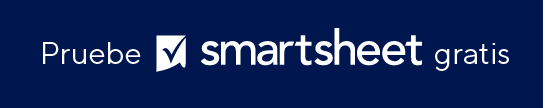 PLANTILLA DE RÚBRICA DE PROYECTOS EN GRUPONOMBRE/MIEMBROS DEL GRUPONOMBRE/MIEMBROS DEL GRUPOFECHAFECHANOMBRE DEL PROYECTONOMBRE DEL PROYECTONOMBRE DEL REVISORNOMBRE DEL REVISORCOMPONENTE + CRITERIOSPUNTOS POSIBLESPUNTOS POSIBLESPUNTOS POSIBLESPUNTOS OBTENIDOSTRABAJO EN EQUIPOTodos los miembros del equipo contribuyeron de una manera beneficiosa y valiosa, con el equipo colaborando para alcanzar los objetivos. El esfuerzo combinado indicó un aprecio mutuo. 252525CONTRIBUCIÓNIdentificó, evaluó y completó todos los requisitos y objetivos.  
Nueva información/enfoque innovador que ofrece la entrega. 252525CONOCIMIENTOS DE LA MATERIADemostró un conocimiento profundo; Demostró un extenso esfuerzo de investigación y un pensamiento crítico. 252525MATERIAL DE APOYOLa información relevante y las fuentes validadas respaldaron consideraciones de análisis y diseño. 202020COMPOSICIÓN + CONTENIDO + CREATIVIDADPresentó la entrega con claridad y sin errores. Expresó la intención de forma precisa. El material de apoyo fue relevante y mejoró/aclaró las ideas presentadas. Presentó una plenitud de material claramente relacionado para justificar argumentos/apoyar soluciones. El material fue original y se presentó de forma creativa. El público estaba comprometido.454545COHERENCIA + ORGANIZACIÓNLa presentación fue sin errores y lógica, con transiciones fluidas. Todos los ejemplos fueron apropiados. Tesis, argumento y solución claramente transmitidos. 303030HABILIDADES COMUNICATIVAS + PARTICIPACIÓNParticipación equilibrada entre los miembros del grupo. Demostró entusiasmo, confianza y aplomo. Realizó una buena presentación dentro de un plazo razonable. 303030TOTALES DE COLUMNAS2002002000RENUNCIATodos los artículos, las plantillas o la información que proporcione Smartsheet en el sitio web son solo de referencia. Mientras nos esforzamos por mantener la información actualizada y correcta, no hacemos declaraciones ni garantías de ningún tipo, explícitas o implícitas, sobre la integridad, precisión, confiabilidad, idoneidad o disponibilidad con respecto al sitio web o la información, los artículos, las plantillas o los gráficos relacionados que figuran en el sitio web. Por lo tanto, cualquier confianza que usted deposite en dicha información es estrictamente bajo su propio riesgo.